東海大學校名、標誌及商標授權申請表【校內單位非商業使用】申請日期：　 　年　　月 　 日＊東海大學（以下簡稱本校）為雙方業務合作聯繫之目的，須蒐集辦理商標授權相關程序資訊所需之姓名、職稱、住址、行動電話、電子郵遞地址、金融機構帳戶之號碼與姓名、身分證統一編號、年齡、性別、出生年月日等個人資料(辨識類：C001辨識個人者、C002辨識財務者、C003政府資料中之辨識者；特徵類：C011個人描述)，以在雙方合作關係存續期間及地區內進行必要之聯繫。＊本校於蒐集您的個人資料時，如有欄位未確實填寫，則可能對雙方之合作聯繫有所影響。如欲更改個人資料或行使其他個人資料保護法第3條的當事人權利，請洽本校產學與育成中心。東海大學校名、標誌及商標授權審查表【校內單位非商業使用】審查日期：　 　年　　月 　 日基本資料基本資料基本資料基本資料申請單位單位主管聯絡人姓名聯絡人電話聯絡人E-mail申請非商業使用授權＊本申請表僅適用校內各行政教學單位、附屬機構、學生社團、教職員工生等之非商業使用。　若為名片、文書應用免報備。申請非商業使用授權＊本申請表僅適用校內各行政教學單位、附屬機構、學生社團、教職員工生等之非商業使用。　若為名片、文書應用免報備。申請非商業使用授權＊本申請表僅適用校內各行政教學單位、附屬機構、學生社團、教職員工生等之非商業使用。　若為名片、文書應用免報備。申請非商業使用授權＊本申請表僅適用校內各行政教學單位、附屬機構、學生社團、教職員工生等之非商業使用。　若為名片、文書應用免報備。欲使用本校
商標圖樣校徽：□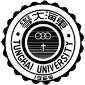 中文校名：□東海大學　□東海英文校名：□Tunghai University　□THU書法題字：□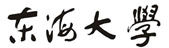 路思義教堂：□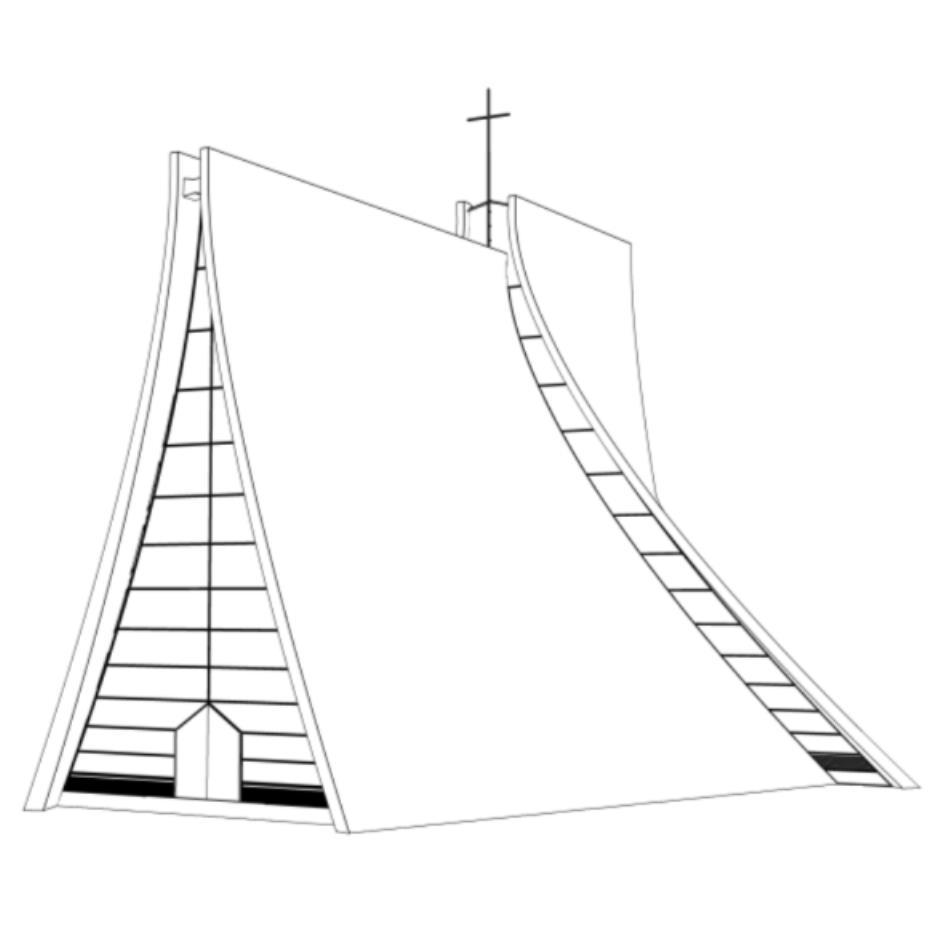 其他：                                                     。校徽：□中文校名：□東海大學　□東海英文校名：□Tunghai University　□THU書法題字：□路思義教堂：□其他：                                                     。校徽：□中文校名：□東海大學　□東海英文校名：□Tunghai University　□THU書法題字：□路思義教堂：□其他：                                                     。授權製作之
品項名稱主題/功能預定製作
數量材質/內容物使用方式設計理念、設計圖及彩色實物圖樣＊請說明，並檢附相關設計圖與彩色實物圖樣＊請說明，並檢附相關設計圖與彩色實物圖樣＊請說明，並檢附相關設計圖與彩色實物圖樣使用期間     年     月     日　至　     年     月     日     年     月     日　至　     年     月     日     年     月     日　至　     年     月     日備註茲聲明：申請人/申請單位茲聲明本案非商業用途且依合理使用之方法使用本校商標，如有不實或損害本校權益情事，願承擔相關法律責任。茲聲明：申請人/申請單位茲聲明本案非商業用途且依合理使用之方法使用本校商標，如有不實或損害本校權益情事，願承擔相關法律責任。茲聲明：申請人/申請單位茲聲明本案非商業用途且依合理使用之方法使用本校商標，如有不實或損害本校權益情事，願承擔相關法律責任。茲聲明：申請人/申請單位茲聲明本案非商業用途且依合理使用之方法使用本校商標，如有不實或損害本校權益情事，願承擔相關法律責任。申請單位核章申請單位核章申請單位核章申請單位核章申請人簽章申請人簽章單位主管一級主管審查結果□同意　　□補件後再審　　□不同意□同意　　□補件後再審　　□不同意□同意　　□補件後再審　　□不同意產學與育成中心
審查意見產學與育成中心審核產學與育成中心審核產學與育成中心審核產學與育成中心審核承辦人員簽章承辦人員簽章單位主管一級主管